Our Menu Week 1
(06/01, 27/01)Our Menu Week 2
(13/01, 03/02)Our Menu Week 3
(20/01, 10/02)MondayTuesdayWednesdayThursdayFridayMeaty MainsWholemeal Hawaiian Pizza with herby new potatoesChicken & Vegetable Curry with brown rice and pitta breadSpaghetti Bolognaise with hidden veg & lentils, garlic breadRoast Pork, stuffing, roast potatoes, seasonal veg and real gravySalmon Fishcakes, salad and spicy wedgesHerbivoresWholemeal Margarita Pizza with herby new potatoesMacaroni CheeseSeasonal Vegetable Casserole Roast Quorn Fillet, stuffing, roast potatoes, seasonal veg and real veggie gravyCheese & Tomato Turnover, salad and spicy wedgesLighter BitesJacket Potato. Choice of beans, cheese or tunaJacket Potato.  Choice of beans, cheese or tunaJacket Potato. Choice of beans, cheese or tunaJacket Potato.  Choice of beans, cheese or tunaJacket Potato.  Choice of beans, cheese or tunaHomemade wholemeal crusty bread, and salad available every day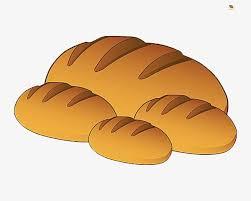 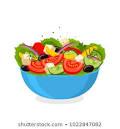 Homemade wholemeal crusty bread, and salad available every dayHomemade wholemeal crusty bread, and salad available every dayHomemade wholemeal crusty bread, and salad available every dayHomemade wholemeal crusty bread, and salad available every dayHomemade wholemeal crusty bread, and salad available every dayPudsA Pudding of the Day will be available each day.  We offer a range of mostly homemade puddings, we reduce sugar where possible, and add in fruit for sweetnessPudsA Pudding of the Day will be available each day.  We offer a range of mostly homemade puddings, we reduce sugar where possible, and add in fruit for sweetnessPudsA Pudding of the Day will be available each day.  We offer a range of mostly homemade puddings, we reduce sugar where possible, and add in fruit for sweetnessPudsA Pudding of the Day will be available each day.  We offer a range of mostly homemade puddings, we reduce sugar where possible, and add in fruit for sweetnessPudsA Pudding of the Day will be available each day.  We offer a range of mostly homemade puddings, we reduce sugar where possible, and add in fruit for sweetnessPudsA Pudding of the Day will be available each day.  We offer a range of mostly homemade puddings, we reduce sugar where possible, and add in fruit for sweetnessFresh fruit & yoghurt available every day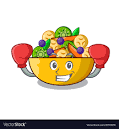 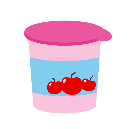 Fresh fruit & yoghurt available every dayFresh fruit & yoghurt available every dayFresh fruit & yoghurt available every dayFresh fruit & yoghurt available every dayFresh fruit & yoghurt available every dayMondayTuesdayWednesdayThursdayFridayMeaty MainsSausage & Mash with onion gravyLasagne with hidden veg & lentils, and garlic breadChicken & Vegetable Pie with herby new potatoesRoast beef, seasonal veg and all the trimmingsBreaded fish fillet and chipsHerbivoresTomato & Cheese Pasta BakeMixed Veg RisottoVegetable & Lentil Lasagne Quorn Mince with seasonal vegVeggie fingers and chipsLighter BitesJacket Potato.  Choice of beans, cheese or tunaJacket Potato.  Choice of beans, cheese or tunaJacket Potato.  Choice of beans, cheese or tunaJacket Potato..  Choice of beans, cheese or tunaJacket Potato.  Choice of beans, cheese or tunaHomemade wholemeal crusty bread, and salad available every dayHomemade wholemeal crusty bread, and salad available every dayHomemade wholemeal crusty bread, and salad available every dayHomemade wholemeal crusty bread, and salad available every dayHomemade wholemeal crusty bread, and salad available every dayHomemade wholemeal crusty bread, and salad available every dayPudsA Pudding of the Day will be available each day.  We offer a range of mostly homemade puddings, we reduce sugar where possible, and add in fruit for sweetnessPudsA Pudding of the Day will be available each day.  We offer a range of mostly homemade puddings, we reduce sugar where possible, and add in fruit for sweetnessPudsA Pudding of the Day will be available each day.  We offer a range of mostly homemade puddings, we reduce sugar where possible, and add in fruit for sweetnessPudsA Pudding of the Day will be available each day.  We offer a range of mostly homemade puddings, we reduce sugar where possible, and add in fruit for sweetnessPudsA Pudding of the Day will be available each day.  We offer a range of mostly homemade puddings, we reduce sugar where possible, and add in fruit for sweetnessPudsA Pudding of the Day will be available each day.  We offer a range of mostly homemade puddings, we reduce sugar where possible, and add in fruit for sweetnessFresh fruit & yoghurt available every dayFresh fruit & yoghurt available every dayFresh fruit & yoghurt available every dayFresh fruit & yoghurt available every dayFresh fruit & yoghurt available every dayFresh fruit & yoghurt available every dayMondayTuesdayWednesdayThursdayFridayMeaty MainsWholemeal Pepperoni Pizza with herby new potatoesBBQ Chicken Pasta BakeMild Beef Chilli Con Carne, brown riceRoast Chicken with all the trimmingsFish Fingers and chipsHerbivoresWholemeal Margarita Pizza with herby new potatoesVegetable Curry, brown rice, and pitta breadCheese & Potato bake with vegetablesVegetable Pot Pie and roast potatoesQuorn Dippers and chipsLighter BitesJacket Potato. Choice of beans, cheese or tunaJacket Potato.  Choice of beans, cheese or tunaJacket Potato.  Choice of beans, cheese or tunaJacket Potato.  Choice of beans, cheese or tunaJacket Potato.  Choice of beans, cheese or tunaWholemeal crusty bread, & salad available every dayWholemeal crusty bread, & salad available every dayWholemeal crusty bread, & salad available every dayWholemeal crusty bread, & salad available every dayWholemeal crusty bread, & salad available every dayWholemeal crusty bread, & salad available every dayPudsA Pudding of the Day will be available each day.  We offer a range of mostly homemade puddings, we reduce sugar where possible, and add in fruit for sweetnessPudsA Pudding of the Day will be available each day.  We offer a range of mostly homemade puddings, we reduce sugar where possible, and add in fruit for sweetnessPudsA Pudding of the Day will be available each day.  We offer a range of mostly homemade puddings, we reduce sugar where possible, and add in fruit for sweetnessPudsA Pudding of the Day will be available each day.  We offer a range of mostly homemade puddings, we reduce sugar where possible, and add in fruit for sweetnessPudsA Pudding of the Day will be available each day.  We offer a range of mostly homemade puddings, we reduce sugar where possible, and add in fruit for sweetnessPudsA Pudding of the Day will be available each day.  We offer a range of mostly homemade puddings, we reduce sugar where possible, and add in fruit for sweetnessFresh fruit & yoghurt available every dayFresh fruit & yoghurt available every dayFresh fruit & yoghurt available every dayFresh fruit & yoghurt available every dayFresh fruit & yoghurt available every dayFresh fruit & yoghurt available every day